Lions Mane Mushroom CrabcakesCrabcakes made from lions mane or Hericium mushrooms are a fantastic way to use these mushrooms. Makes 4-6 hefty cakesPrep Time30 minsCook Time15 minsResting / hydrating time15 minsIngredientsMushrooms1 lb lions mane mushrooms¼ teaspoon salt2 tablespoons waterCake mix¼ cup minced scallion¼ cup minced red bell pepper½ cup panko breadcrumbs¼ cup high fat mayonnaise2 tablespoons chopped herbs like cilantro tarragon, or Italian parsley1 tablespoon Worcestershire or similar I use mushroom ketchup1 teaspoon Old Bay Seasoning optional, a mix of paprika, cayenne, and extra salt can be substituted1 large eggKosher salt to tasteServingAll purpose flour for dredgingFlavorless oil for cooking the cakesFresh green saladDollop of spicy mayonnaise optionalFresh cut chives optionalLemon wedgesInstructionsWilt the mushrooms and remove the waterPick the lions mane mushrooms into pieces to resemble crab meat. Put the mushrooms in a pan with the water and salt, cover and bring to a simmer, stir, cover, and cook for a few minutes until the mushrooms are wilted and have given up their juice.Allow the mushrooms to cool, then squeeze out as much water as you possibly can. This step is important as mushrooms, unlike crab, contain lots of water.Mix with the crab cake mixCombine the mushrooms with the cake ingredients and mix well. Taste a bit of the mixture (you can cook it if raw egg weirds you out) adjust the seasoning for salt and anything else you’re looking for, then allow the crab cake mix to rest for at least 15 minutes to allow the breadcrumbs to hydrate, which will make forming the cakes easier. In a perfect world, you’ll let it sit overnight.CookingTo cook the cakes, form 4 oz patties of the mixture (it will be delicate, don’t worry—the egg will set as they cook). For the most refined look, form the cakes using a ring mold.Heat a pan with a few tablespoons of oil.Heat an oven to 350F. Meanwhile, gently dredge the cakes in flour on both sides, tap off the excess, and brown gently on medium heat. When one side of the cakes are golden brown, gently flip the cakes and transfer the pan to the oven and cook until hot throughout, about 10 minutes.Serving  Remove the cakes to a plate with a fresh green salad, top with a dollop of spicy mayonnaise or aioli if using, sprinkle with chives and serve with lemon wedges on the side. The cakes are also excellent served on a bun like you would a burger.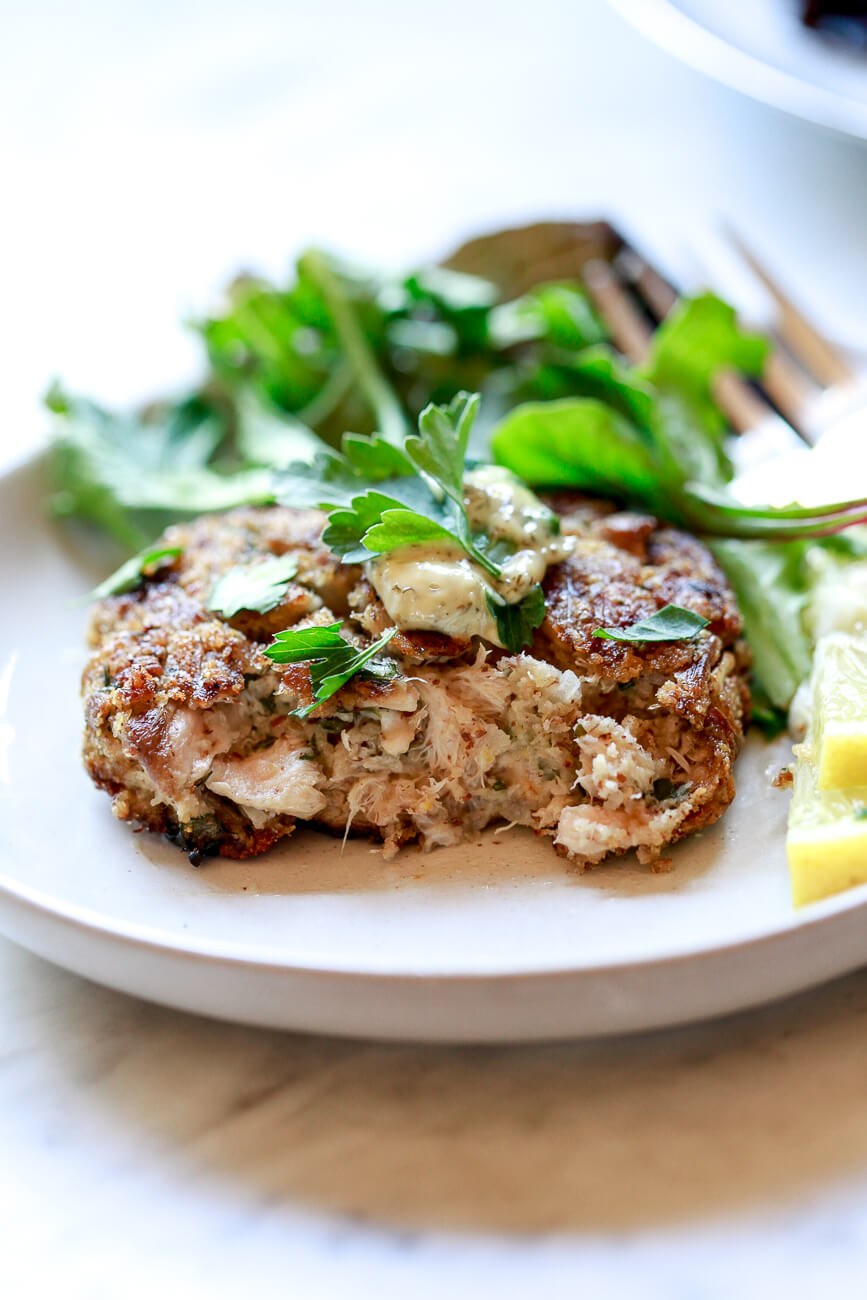 